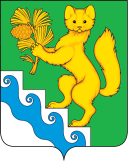 АДМИНИСТРАЦИЯ БОГУЧАНСКОГО РАЙОНАП О С Т А Н О В Л Е Н И Е21.02.2024                        с. Богучаны                               № 171-пО создании службы «Социальное такси» на территории Богучанского районаВ соответствии с Федеральным законом от 06.10.2003 № 131-ФЗ «Об общих принципах организации местного самоуправления в Российской Федерации», Федеральным законом от 28.12.2013 № 442-ФЗ «Об основах социального обслуживания граждан в Российской Федерации», Законом Красноярского края от 16.12.2014 № 7-3023 «Об организации социального обслуживания граждан в Красноярском крае», ст. ст. 7, 43, 47 Устава Богучанского района Красноярского края ПОСТАНОВЛЯЮ:С целью обеспечения инвалидов и маломобильных граждан Богучанского района доступа к социально значимым объектам создать на базе Богучанского муниципального унитарного предприятия «Районное АТП» службу «Социальное такси».Утвердить Положение о службе «Социальное такси» согласно Приложению к настоящему постановлению.Богучанскому муниципальному унитарному предприятию «Районное АТП» обеспечить выполнение настоящего постановления.Контроль за исполнением данного постановления возложить на первого заместителя Главы Богучанского района В.М. Любима.Настоящее постановление вступает в силу в день, следующий за днем опубликования в Официальном вестнике Богучанского района.Приложение к постановлениюадминистрации Богучанского районаот 21.02.2024 № 171-пПоложение о службе «Социальное такси»1. Общие положенияНастоящее положение о службе «Социальное такси» регулирует вопросы предоставления социальной услуги «Социальное такси» в виде транспортировки отдельных категорий граждан, проживающих на территории Богучанского района, к социально - значимым объектам социальной инфраструктуры.Служба «Социальное такси» создана на базе Богучанского муниципального унитарного предприятия «Районное АТП» (далее - Учреждение).Предоставление услуги «Социальное такси» оказывается автотранспортом Учреждения.Ведение финансово-хозяйственной деятельности службы «Социальное такси» производится за счет Учреждения.Основной целью предоставления услуги «Социальное такси» (далее - Услуга) является обеспечение доступа клиентов к социально - значимым объектам социальной инфраструктуры.Ответственным лицом за организацию и координацию работы службы «Социальное такси» является специалист, назначенный руководителем Учреждения.В своей деятельности служба «Социальное такси» руководствуется:Конституцией Российской Федерации;Федеральным законом от 06.10.2003 № 131-ФЗ «Об общих принципах организации местного самоуправления в Российской Федерации»;Федеральным законом от 28.12.2013 № 442-ФЗ «Об основах социального обслуживания граждан»;Федеральным законом от 24.11.1995 № 181-ФЗ «О социальной защите инвалидов в Российской Федерации»;Законом Красноярского края от 16.12.2014 № 7-3023 «Об организации социального обслуживания граждан в Красноярском крае»;Правилами дорожного движения, утверждёнными Постановлением Совета Министров Правительства Российской Федерации от 23.10.1993 № 1090;Настоящим постановлением.Категории граждан, имеющих право на получение услуги«Социальное такси»Право на получение Услуги имеют следующие категории граждан, проживающих на территории Богучанского района (далее - Заказчик):инвалиды I или II группы, в том числе дети-инвалиды в возрасте до 18 лет, имеющие ограничение способности к передвижению и медицинские показания к обеспечению техническими средствами реабилитации в виде кресел-колясок, костылей, тростей, опор;ветераны Великой Отечественной войны;участники войн, имеющие группу инвалидности;участники СВО на Украине, а также члены их семей;дети-инвалиды по зрению в возрасте до 18 лет;маломобильные граждане, в связи с ограничением способности к передвижению и не имеющие группы инвалидности;сопровождающие лица указанных категорий граждан (в случае необходимости).Перевозка лежачих больных не осуществляется.Детям-инвалидам Услуга оказывается только при сопровождении родителей или иных законных представителей.Условия предоставления услуги «Социальное такси»Услуга предоставляется Учреждением для выезда Заказчиков в пределах Богучанского района к социально значимым объектам инфраструктур Богучанского района, таким как:- объекты здравоохранения, аптечные организации;учреждения социальной защиты населения и социального обслуживания населения;- отделения Почты России;органам судебной власти, прокуратуру;органам местного самоуправления;Социальный фонд России;органам, осуществляющим государственную регистрацию прав на недвижимое имущество и сделок с ним (МФЦ);учреждениям и органам службы занятости;правлениям общественных организации инвалидов;общественные места, для участия в конференциях, пленумах, слетах, мероприятиях, проводимых общественными организациями инвалидов;спортивно-оздоровительные учреждениям;учреждениям культуры;образовательным учреждениям, при условии прохождения обучения;центры расчетов за жилищно-коммунальные услуги, телефон, интернет;вокзалам;аптекам;учреждениям, предоставляющим бытовые услуги (парикмахерские, пункты ремонта обуви и др.);нотариусам, паспортно-визовым службам;объектам сферы ритуальных услуг.Услуга предоставляется в первоочередном порядке для посещения следующих социально-значимых объектов:-учреждения здравоохранения (лечебно-профилактические учреждения, поликлиники, диагностические центры);учреждения медико-социальной экспертизы и реабилитации инвалидов;протезно-ортопедические учреждения;учреждения социальной защиты населения и социального обслуживания населения.При этом Услуга оказывается в порядке очередности:Первая очередь – инвалиды – колясочники;Вторая очередь – инвалиды I группы;Третья очередь – инвалиды II Группы;Четвертая очередь – все другие категории. При отсутствии заявок на посещение объектов, определенных п.3.2. Настоящего положения, Услуга может предоставляться для других социально значимых объектов, определённых п.3.1.Услуга не предоставляется:-гражданам, которым требуется транспортировка санитарным автотранспортным средством;гражданам, имеющим тяжелые формы психического расстройства;-гражданам, находящимся в момент выполнения заявки в состоянииалкогольного (токсического, наркотического) опьянения;гражданам, являющимся карантинными инфекционными больными;гражданам с активной формой туберкулеза;в случае несоответствия данных о Заказчике Услуги, выявленных в ходе проверки при посадке в автомобиль.Организация деятельности службы «Социального такси»Заявки на оказание Услуги принимаются специалистом Учреждения по телефону 8 (39162) 33-123, 8-908-025-74-77 в рабочее время с 9.00 до 16.00 с понедельника по пятницу (перерыв с 12:00 до 13:00) в порядке очередности их поступления.Заявка на оказание Услуги заявляется Заказчиком не позднее чем за два рабочих дня до поездки.Прием заявок и оказание Услуги в выходные и праздничные дни не осуществляется.Заказчик сообщает специалисту следующие данные:фамилию, имя, отчество Заказчика, группу инвалидности либо основание для получения Услуги, особенности, которые надо учитывать при транспортировке;адрес, время, к которому нужно подать транспорт;название и адрес учреждения, куда необходимо доставить Заказчика;наличие сопровождающего лица;номер контактного телефона.Специалист обязан зарегистрировать принятый к исполнению заказ Услуги в «Журнале регистрации заявок на предоставление услуг службой «Социальное такси» (приложение 1 к настоящему Положению) путем внесения в него соответствующей информации.Специалист определяет очередность выполнения заказов по их датам и времени поступления в хронологическом порядке. В день исполнения заказа не позднее, чем за 30 минут до начала оказания Услуги специалист обязан по телефону сообщить Заказчику Услуги о прибытии автотранспортного средства Учреждения к месту подачи. При отсутствии телефонной связи время прибытия автотранспортного средства соответствует времени, оговоренному при приеме заказа.При отсутствии свободного транспорта на дату и время заказа Услуги, специалист информирует об этом Заказчика. По согласованию с Заказчиком в случае необходимости определяются новые дата и время оказания Услуги.Заявителем может выступать сам Заказчик, его законный представитель, социальные работники.Отдельными самостоятельными поездками считаются:доставка Заказчика от места жительства к месту назначения (к объектам, указанным в пунктах 3.1 и 3.2 настоящего Положения);доставка заказчика от места назначения (от объектов, указанных в пунктах 3.1 и 3.2 настоящего Положения) к месту жительства Заказчика.Оплата за каждую из них производится отдельно.Заказчик имеет право:на получение информации о своих правах и обязанностях, о возможностях, порядке и условиях получения услуги;на получение качественной услуги;на соблюдение в отношении себя конфиденциальности информации личного характера, ставшей известной специалистам Учреждения при оказании Услуги;взять с собой одного сопровождающего;провозить в салоне автотранспортного средства только ручную кладь.Обязанности Заказчика:- при посадке в автомобиль предъявить водителю документ, удостоверяющий личность, а также документ (удостоверение, справка и пр.) подтверждающий право получения Услуги; - следовать по заранее согласованному маршруту;- выполнять требования водителя, направленные на обеспечение безопасности во время следования к месту назначения; предоставить Учреждению согласие на обработку персональных данных (приложение 2 к настоящему Приложению);своевременно извещать Учреждение об изменении времени и месте предоставления специального транспортного средства. В случае отказа от выполнения заявки, немедленно сообщить об этом Учреждению, но не менее чем за три часа до назначенного времени;не курить, не распивать спиртные напитки, соблюдать чистоту и порядок в салоне транспортного средства;не провозить в салоне животных (за исключением собаки-поводыря);в назначенное время быть готовым к посадке в автотранспортное средство и выезду по запланированному маршруту.Заказчик не имеет право:передавать право пользования «социальным такси» третьим лицам;изменять ранее согласованный маршрут движения.Порядок оплаты за оказанные услугиОплата за оказанные Услуги производится Заказчиком согласно тарифам, утвержденным постановлением Администрации Богучанского района (далее - тариф), путем внесения денежных средств на банковский счет Учреждения или в кассу Учреждения.Акт оказания Услуги фиксируется Сторонами в двустороннем акте сдачи-приемки оказанной транспортной услуги службой «Социальное такси» по форме согласно приложению 3 к настоящему Положению (далее - акт).Объем Услуги определяется исходя из разницы показаний спидометра автомобиля от места оправления до места доставки Заказчика.В акте фиксируется также время простоя (ожидания) транспортного средства, прибывшего по заказу. Время ожидания Заказчика не должно превышать 15 (пятнадцать) минут. Время (ожидания) сверх установленного норматива оплачивается Заказчиком дополнительно согласно тарифу.Требования к оказанию услугДля предоставления Услуги используются автотранспортные средства Учреждения, отвечающие требованиям, предъявляемым к перевозкам пассажиров.Учреждение обеспечивает: соблюдение правил эксплуатации автотранспортных средств Учреждения, техническое обслуживание и ремонт, технический контроль перед выездом на линию, соблюдение водителем установленного режима работы.К работе по представлению Услуги допускаются водители, имеющие водительское удостоверение соответствующей категории, прошедшие медицинское освидетельствование, предрейсовый медицинский осмотр и допущенные по состоянию здоровья к управлению автотранспортным средством Учреждения.Водитель во время работы на маршруте должен иметь при себе и предъявлять для контроля путевой лист установленной формы.Водитель в соответствии с действующим законодательством Российской Федерации и настоящим Положением несет персональную ответственность за безопасность граждан во время поездки, посадки и высадки из салона автотранспортного средства Учреждения.Водитель автотранспортного средства Учреждения, осуществляющий перевозки граждан, является материально - ответственным лицом.Водитель должен:при подаче машины убедиться в соответствии предоставленных документов сведениям, указанным в заявке;помочь при необходимости в посадке и высадке клиента из машины, обеспечить безопасную работу подъемного механизма специализированного автотранспортного средства;производить посадку и высадку пассажиров на предусмотренных в заявках пунктах с соблюдением Правил дорожного движения;в случае неявки пассажира в течение 15 минут со времени, указанного в заявке, связаться с Заказчиком либо специалистом Учреждения для выяснения причин отсутствия Заказчика.Заключительные положения7.1. Работники Учреждения не имеют права разглашать информацию личного характера, ставшую известной им при оказании Услуги, и несут персональную ответственность за несоблюдение конфиденциальной информации в соответствии с законодательством Российской Федерации.7.2. В случае возникновения споров Заказчик вправе обратиться для решения вопроса в администрацию Учреждения.              7.3. Работники Учреждения в своей работе осуществляют информирование граждан Богучанского района о работе службы «Социальное такси», используя средства массовой информации и телекоммуникативную сеть Интернет.Глава Богучанского района                                                  А.С. Медведев